ATLAANZ Executive Committee
Call for Nominations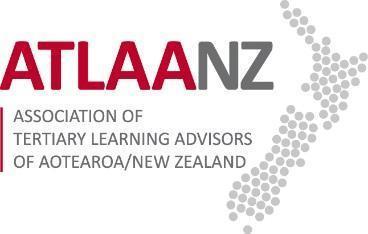 Please consider joining the ATLAANZ Executive CommitteeHave you ever wanted to become more involved with your professional community? We are currently actively seeking new ATLAANZ Executive Committee members.All financial members of ATLAANZ are eligible to stand for the positions of elected Executive Committee members.Only candidates who have served as an active Executive Committee member for at least one year are eligible to stand as officers (President, Secretary, Treasurer).What is required?Members are elected to serve for one calendar year.There are approximately 8 - 9 online meetings per year and one face-to-face meeting before the biennial conference. Each Executive Committee member will be given a specific role throughout the year, such as constitution monitor, membership administrator, publications co-ordinator, webperson etc. At least two thirds of the members of the Executive Committee must attend the AGM.Further informationPlease contact the current President, Deborah Laurs: deborah.laurs@vuw.ac.nz, or Secretary, 
Dawn Marsh: D.Marsh@witt.ac.nz, in confidence, if you would like further information.  Nomination formPlease forward nominations to the Secretary, Dawn Marsh, 
before 5pm on Friday, 19 November 2021.D.Marsh@witt.ac.nzNominee:Position:Nominator:SignatureDateSeconder:SignatureDate